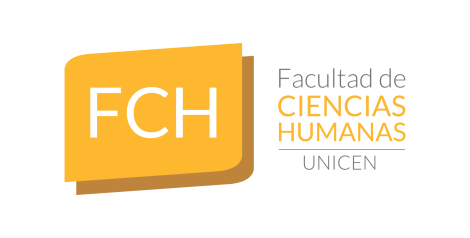 REUNION– miércoles 21 de octubre de 2020Siendo las 14 horas del día miércoles 21 de octubre, se dan cita en forma virtual a partir de la plataforma Meet, integrantes del Consejo Académico de la Facultad de Ciencias Humanas, representantes y referentes de Agrupaciones Políticas Estudiantiles.Asisten a la reunión la Decana; Secretario de Investigación y Posgrado; Secretaria Académica; Sub Secretaria Académica; Coordinadora del Área de Comunicación Estratégica, Coordinadora Pedagógica del CEDI  y representantes del claustro Nodocentes. . La Decana informa que:En el día de ayer se mantuvo una reunión entre Decanos de las distintas Unidades Académicas junto con el Rector y Vice Rector donde el tema principal fue el trabajo sobe un informe de la Secretaría Legal y Técnica de la Universidad con los principios a tener en cuenta para poner en funcionamiento tanto de Consejo Superior como los distintos Consejos Académicos en forma virtual y de acuerdo a un marco legal que lo permita. La idea es trabajar en una primera reunión con tema único para realizar las adecuaciones y a partir de allí, habilitar el funcionamiento a los Consejos Académicos. Dicho proceso se replicaría en cada uno de los Consejos Académicos buscando poder realizar en el ciclo lectivo 2020, al menos un Consejo Superior o dos.Sobre el tema elecciones, se trabajo el tema en vistas de un acuerdo que aunque funcione el Consejo Superior y los Consejos Académicos en forma virtual, la elección de todas las autoridades se realice en el mismo momento.Se trabajó sobre cuestiones presupuestarias en tanto que, se aseveró que el presupuesto 2020 es el mismo que el 2019 al que se sumaron dos refuerzos presupuestarios de contratos programa. Asimismo, el Rector asegura que se enviaron los fondos del contrato-programa de cargos docentes.Se informó que se comenzó a trabajar junto al gremio nodocente para poder sustancial cargos nodocentes, pretendiendo que este año pueda cerrarse con una propuesta concreta pronto.Se informó que se empezó a trabajar en el Congreso Nacional el presupuesto universitario 2021.Vinculado a la paritaria docente, el día lunes se firmó el acta Nro. 4 en la que se acordó que aquellos docentes que hoy conforman la planta interina de cargos podrán entrar en la planta ordinaria, con una antigüedad mayor a un año y siendo cada unidad académica quien decide sobre el momento de evaluación en Carrera Académica para cada docente.. La Secretaria Académica informa que:En el día de la fecha se van a se presentar los resultados de las encuestas realizadas a estudiantes y docentes de las carreras presenciales y a distancia, correspondiente a las mesas de exámenes de los llamados de agosto y septiembre. Dicha presentación la realiza la Esp. Macarena Santiago.En estos días al correo de todos los docentes estará llegando una encuesta de autoevaluación.Llegó a Secretaría Académica de Rectorado un acta del Comité de Emergencia que plantea la posibilidad de habilitar aquellas actividades que constituyen un requisito previo a la graduación de los estudiantes. Para lo cual, este tema será necesario trabajarlo al interior de la Facultad.Para el trabajo en esta reunión se ingresaron tres temas (uno vinculado a designación de director de trabajo final de la TGU, designación de jurados para la TGU y una cobertura de licencia de la Prof. Acosta.. El Secretario de Investigación y Posgrado informa que:La Lic. María Paz López participó del segundo seminario sobre la internacionalización de la educación el cual se comparte con los miembros, debido la importancia de estos documentos para pensar el tema hacia dentro de la Facultad y desde la Universidad.Vinculado al tratamiento del expediente sobe la situación de la Mag. Di Marco, en estos días se están haciendo las correcciones del anexo el cual llegaría próximamente. Asimismo, desde la Comisión de Posgrado se avanzó en la propuesta de dos docentes para el trabajo sobre el informe como revisoras de las rectificaciones realizadas por Di Marco, se proponen la Dra. Estela Miranda y la Dra. Daniela Atario.Vinculado a la propuesta sobre una reglamentación sobre la figura de “alumnos vocacionales” que toman seminarios de posgrado, se presentó un documento elaborado conjuntamente con la Dirección de Alumnos de la Facultad.Días atrás se llevó adelante la primera emisión pública de la defensa de tesis de posgrado, siendo una experiencia muy positiva.Se presentaron dos seminarios correspondientes a la Especialización en Nuevas Infancias y Juventudes y a la Especialización en Docencia Universitaria.. La secretaria de Extensión y Transferencia informa que:Vinculado a la convocatoria actividades de extensión en el marco del covid-19, se presentaron y aprobaron dos proyectos desde la ludoteca.Para la reunión del día de la fecha, se presentaron tres notas de solicitud de aval vinculadas a la Cátedra Libre de Género, aval al conversatorio a cargo del Mag. Liaudat sobre pensamiento nacional y un conversatorio a realizar el 30 de octubre en el marco del proyecto vinculado a Manuel Belgrano que impulsa la Secretaría.. La Sub Secretaria Académica informa que:Humanas DeMuestra se viene desarrollando con normalidad y buenos resultados, en tanto que mañana jueves se va a realizar una presentación en vivo que reúne información de las cuatro carreras que se fueron trabajando a lo largo de este mes.Se presenta como tema a trabajar, la Selección Interna de Ayudantes Alumnos para los módulos General y Específico del Curso de Ingreso 2021. Se decide trabajar el tema en una comisión ad hoc conformada por:. Alejandra Ballester; Roxana Banda Noriega; Fabricio Moral; Jeremías Senessi; Ailén Carbajo; Amanda Gaguey y María Guisande.La idea es trabajar sobre un protocolo para la sustanciación y definir allí los jurados necesarios para la selección.Siendo las 17: 50 hs se da por finalizada la reunión por videoconferencia.